1 сольфеджио от 07.10. Ссылка на видеоурок: https://www.youtube.com/watch?v=4ZFsuLHhZL0&feature=emb_logo На уроке мы познакомились со знаками альтерации. Выучите их.Диез повышает звук на полтона.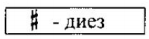 Бемоль понижает звук на полтона.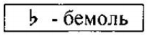 Бекар – это знак отмены действия диеза и бемоля.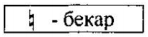 Потренируйтесь в написании диезов на линейках и между линейками нотного стана строго по образцам.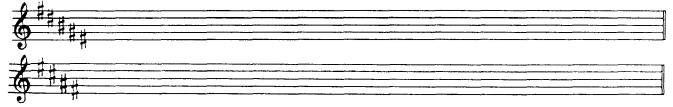 Потренируйтесь в написании бемолей на линейках и между линейками нотного стана строго по образцам. 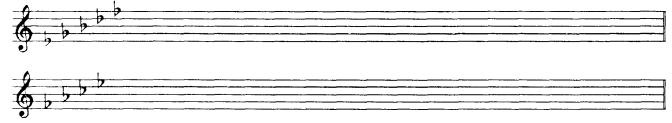 Потренируйтесь в написании бекаров на линейках и между линейками нотного стана строго по образцам. 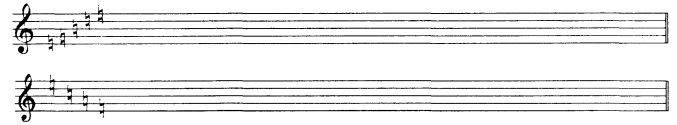 5)Напишите, какие звуки окружают данные ноты снизу и сверху. Подпишите их.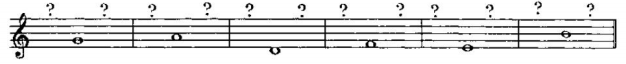 Выполненные задания и ваши вопросы присылайте мне по адресу vcherashnyaya-distant2020@yandex.ru. В письме не забудьте указать имя и фамилию.